                         UNIVERSITY OF NIŠ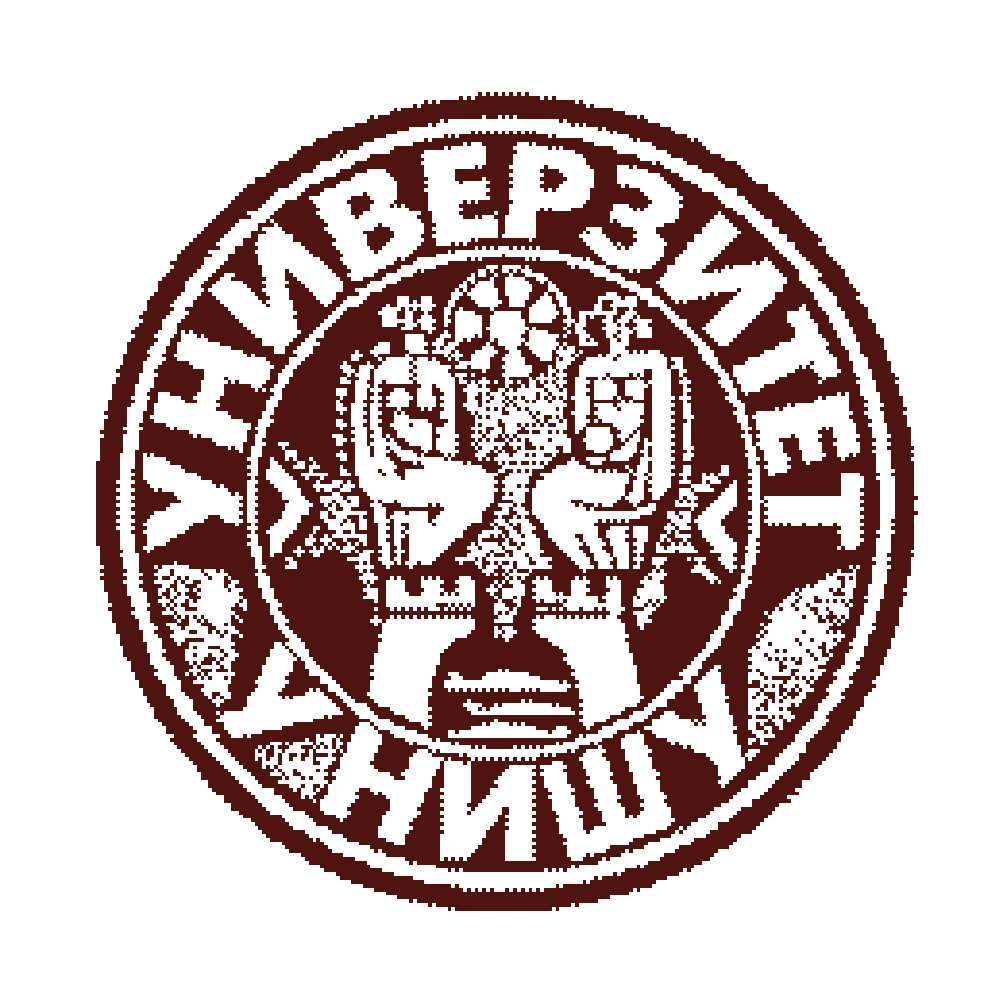                          UNIVERSITY OF NIŠ                         UNIVERSITY OF NIŠ                         UNIVERSITY OF NIŠ                         UNIVERSITY OF NIŠ                         UNIVERSITY OF NIŠ                         UNIVERSITY OF NIŠCourse Unit DescriptorCourse Unit DescriptorFaculty               Faculty               Faculty               Faculty of sciences and mathematics, University of Nis Faculty of sciences and mathematics, University of Nis GENERAL INFORMATIONGENERAL INFORMATIONGENERAL INFORMATIONGENERAL INFORMATIONGENERAL INFORMATIONGENERAL INFORMATIONGENERAL INFORMATIONStudy program Study program Study program Study program Ecology and Nature ProtectionEcology and Nature ProtectionEcology and Nature ProtectionStudy Module  (if applicable)Study Module  (if applicable)Study Module  (if applicable)Study Module  (if applicable)Course titleCourse titleCourse titleCourse titleECOLOGY OF MICROORGANISMS (ЕКОI33)ECOLOGY OF MICROORGANISMS (ЕКОI33)ECOLOGY OF MICROORGANISMS (ЕКОI33)Level of studyLevel of studyLevel of studyLevel of study☐Bachelor               ☐ Master’s                   ☐ Doctoral☐Bachelor               ☐ Master’s                   ☐ Doctoral☐Bachelor               ☐ Master’s                   ☐ DoctoralType of courseType of courseType of courseType of course☐ Obligatory                 ☐ Elective☐ Obligatory                 ☐ Elective☐ Obligatory                 ☐ ElectiveSemester  Semester  Semester  Semester    ☐ Autumn                     ☐Spring  ☐ Autumn                     ☐Spring  ☐ Autumn                     ☐SpringYear of study Year of study Year of study Year of study 222Number of ECTS allocatedNumber of ECTS allocatedNumber of ECTS allocatedNumber of ECTS allocated555Name of lecturer/lecturersName of lecturer/lecturersName of lecturer/lecturersName of lecturer/lecturersTheory lessons: Definition of the microhabitats and biogeosfere through biochemical cycling of carbon, nitrogen, sulfur, phosphorus and some metals. The concept of ecological valence and relationship of microorganisms to the abiotic and biotic environmental factors. Distribution of microorganisms in the atmosphere, hydrosphere and pedosphere. Ecological factors in controlling of microorganisms, the main application of ecological principles in biotechnology. Practical lessons: Basic sampling techniques for microbiological and environmental studying of microorganisms. Examination of the various groups of microorganisms, their presence and role in environment. The influence of environmental factors on the growth of microorganisms isolated from different environments (air, water and land).Theory lessons: Definition of the microhabitats and biogeosfere through biochemical cycling of carbon, nitrogen, sulfur, phosphorus and some metals. The concept of ecological valence and relationship of microorganisms to the abiotic and biotic environmental factors. Distribution of microorganisms in the atmosphere, hydrosphere and pedosphere. Ecological factors in controlling of microorganisms, the main application of ecological principles in biotechnology. Practical lessons: Basic sampling techniques for microbiological and environmental studying of microorganisms. Examination of the various groups of microorganisms, their presence and role in environment. The influence of environmental factors on the growth of microorganisms isolated from different environments (air, water and land).Theory lessons: Definition of the microhabitats and biogeosfere through biochemical cycling of carbon, nitrogen, sulfur, phosphorus and some metals. The concept of ecological valence and relationship of microorganisms to the abiotic and biotic environmental factors. Distribution of microorganisms in the atmosphere, hydrosphere and pedosphere. Ecological factors in controlling of microorganisms, the main application of ecological principles in biotechnology. Practical lessons: Basic sampling techniques for microbiological and environmental studying of microorganisms. Examination of the various groups of microorganisms, their presence and role in environment. The influence of environmental factors on the growth of microorganisms isolated from different environments (air, water and land).Teaching modeTeaching modeTeaching modeTeaching mode ☐Lectures                     ☐Group tutorials         ☐ Individual tutorials ☐Laboratory work     ☐  Project work            ☐  Seminar ☐Distance learning    ☐ Blended learning      ☐  Other ☐Lectures                     ☐Group tutorials         ☐ Individual tutorials ☐Laboratory work     ☐  Project work            ☐  Seminar ☐Distance learning    ☐ Blended learning      ☐  Other ☐Lectures                     ☐Group tutorials         ☐ Individual tutorials ☐Laboratory work     ☐  Project work            ☐  Seminar ☐Distance learning    ☐ Blended learning      ☐  OtherPURPOSE AND OVERVIEW (max. 5 sentences)PURPOSE AND OVERVIEW (max. 5 sentences)PURPOSE AND OVERVIEW (max. 5 sentences)PURPOSE AND OVERVIEW (max. 5 sentences)PURPOSE AND OVERVIEW (max. 5 sentences)PURPOSE AND OVERVIEW (max. 5 sentences)PURPOSE AND OVERVIEW (max. 5 sentences)Introducing students to the role of microorganisms in nature and the biogeochemical cycles of matter.Introducing students to the role of microorganisms in nature and the biogeochemical cycles of matter.Introducing students to the role of microorganisms in nature and the biogeochemical cycles of matter.Introducing students to the role of microorganisms in nature and the biogeochemical cycles of matter.Introducing students to the role of microorganisms in nature and the biogeochemical cycles of matter.Introducing students to the role of microorganisms in nature and the biogeochemical cycles of matter.Introducing students to the role of microorganisms in nature and the biogeochemical cycles of matter.SYLLABUS (brief outline and summary of topics, max. 10 sentences)SYLLABUS (brief outline and summary of topics, max. 10 sentences)SYLLABUS (brief outline and summary of topics, max. 10 sentences)SYLLABUS (brief outline and summary of topics, max. 10 sentences)SYLLABUS (brief outline and summary of topics, max. 10 sentences)SYLLABUS (brief outline and summary of topics, max. 10 sentences)SYLLABUS (brief outline and summary of topics, max. 10 sentences)Upon completion of the course the student should be able to understud: 1. The role of microorganisms of different living environments in the biogeochemical cycles of matter; 2. The ecological relationships that microorganisms are established between themselves and with other groups of organisms (plants, animals and humans); 3. Reciprocal relationship of microorganisms and abiotic factors of different living environments fourth basic use of microorganisms in applied microbiology.Upon completion of the course the student should be able to understud: 1. The role of microorganisms of different living environments in the biogeochemical cycles of matter; 2. The ecological relationships that microorganisms are established between themselves and with other groups of organisms (plants, animals and humans); 3. Reciprocal relationship of microorganisms and abiotic factors of different living environments fourth basic use of microorganisms in applied microbiology.Upon completion of the course the student should be able to understud: 1. The role of microorganisms of different living environments in the biogeochemical cycles of matter; 2. The ecological relationships that microorganisms are established between themselves and with other groups of organisms (plants, animals and humans); 3. Reciprocal relationship of microorganisms and abiotic factors of different living environments fourth basic use of microorganisms in applied microbiology.Upon completion of the course the student should be able to understud: 1. The role of microorganisms of different living environments in the biogeochemical cycles of matter; 2. The ecological relationships that microorganisms are established between themselves and with other groups of organisms (plants, animals and humans); 3. Reciprocal relationship of microorganisms and abiotic factors of different living environments fourth basic use of microorganisms in applied microbiology.Upon completion of the course the student should be able to understud: 1. The role of microorganisms of different living environments in the biogeochemical cycles of matter; 2. The ecological relationships that microorganisms are established between themselves and with other groups of organisms (plants, animals and humans); 3. Reciprocal relationship of microorganisms and abiotic factors of different living environments fourth basic use of microorganisms in applied microbiology.Upon completion of the course the student should be able to understud: 1. The role of microorganisms of different living environments in the biogeochemical cycles of matter; 2. The ecological relationships that microorganisms are established between themselves and with other groups of organisms (plants, animals and humans); 3. Reciprocal relationship of microorganisms and abiotic factors of different living environments fourth basic use of microorganisms in applied microbiology.Upon completion of the course the student should be able to understud: 1. The role of microorganisms of different living environments in the biogeochemical cycles of matter; 2. The ecological relationships that microorganisms are established between themselves and with other groups of organisms (plants, animals and humans); 3. Reciprocal relationship of microorganisms and abiotic factors of different living environments fourth basic use of microorganisms in applied microbiology.LANGUAGE OF INSTRUCTIONLANGUAGE OF INSTRUCTIONLANGUAGE OF INSTRUCTIONLANGUAGE OF INSTRUCTIONLANGUAGE OF INSTRUCTIONLANGUAGE OF INSTRUCTIONLANGUAGE OF INSTRUCTION☐Serbian  (complete course)              ☐ English (complete course)               ☐  Other _____________ (complete course)☐Serbian with English mentoring      ☐Serbian with other mentoring ______________☐Serbian  (complete course)              ☐ English (complete course)               ☐  Other _____________ (complete course)☐Serbian with English mentoring      ☐Serbian with other mentoring ______________☐Serbian  (complete course)              ☐ English (complete course)               ☐  Other _____________ (complete course)☐Serbian with English mentoring      ☐Serbian with other mentoring ______________☐Serbian  (complete course)              ☐ English (complete course)               ☐  Other _____________ (complete course)☐Serbian with English mentoring      ☐Serbian with other mentoring ______________☐Serbian  (complete course)              ☐ English (complete course)               ☐  Other _____________ (complete course)☐Serbian with English mentoring      ☐Serbian with other mentoring ______________☐Serbian  (complete course)              ☐ English (complete course)               ☐  Other _____________ (complete course)☐Serbian with English mentoring      ☐Serbian with other mentoring ______________☐Serbian  (complete course)              ☐ English (complete course)               ☐  Other _____________ (complete course)☐Serbian with English mentoring      ☐Serbian with other mentoring ______________ASSESSMENT METHODS AND CRITERIAASSESSMENT METHODS AND CRITERIAASSESSMENT METHODS AND CRITERIAASSESSMENT METHODS AND CRITERIAASSESSMENT METHODS AND CRITERIAASSESSMENT METHODS AND CRITERIAASSESSMENT METHODS AND CRITERIAPre exam dutiesPointsPointsFinal examFinal examFinal exampointsActivity during lectures55Written examinationWritten examinationWritten examination10Practical teaching55Oral examinationOral examinationOral examination50Teaching colloquia3030OVERALL SUMOVERALL SUMOVERALL SUM100*Final examination mark is formed in accordance with the Institutional documents*Final examination mark is formed in accordance with the Institutional documents*Final examination mark is formed in accordance with the Institutional documents*Final examination mark is formed in accordance with the Institutional documents*Final examination mark is formed in accordance with the Institutional documents*Final examination mark is formed in accordance with the Institutional documents*Final examination mark is formed in accordance with the Institutional documents